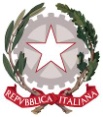 ISTITUTO COMPRENSIVO STATALE DI GALLIOVia Roma 1 – 36032 GALLIO (VI)Cod. Min. VIIC88700P – C.F. 84006050243 Tel. n. 0424/445388 – Fax n. 0424/449712Sito web: www.icgallio.edu.it email: viic88700p@istruzione.it - viic88700p@pec.istruzione.itPROGRAMMAZIONE DIDATTICA – SCHEDA DI RELAZIONE FINALE  ANNO SCOL. 20…./20….DOCENTE ________________________________________________________________________________MATERIA DI INSEGNAMENTO ________________________  CLASSI ________________________1 - PROGRAMMI DIDATTICII programmi didattici sono stati svolti:□ Secondo il programma concordato in sede di programmazione comune □ Secondo la rimodulazione concordata in sede di programmazione comune (marzo 2020)□ Variati ulteriormente negli argomenti                                                                  □ Variati ulteriormente nei tempi e nei metodi                                                                      Indicazioni specifiche: ____________________________________________________________________________________________________________________________________________________________________________________________________________________________________________________________________________________________________________________________________________________________________________________________________________________________________________________________2 - METODOLOGIE DIDATTICHENello svolgimento del programma sono state utilizzate:□ Lezioni tradizionali                                                                                 □ Lavori di gruppo o a coppie□ Attività laboratoriali□ Uscite sul territorio□ conferenze con esperti□ video lezioni sincrone□ lezioni registrate□ fogli di lavoro / presentazioni condivise     □ Altro …………………………………………………………...                                               3 - ARTICOLAZIONE DELL’ATTIVITÀ DIDATTICAIl programma è stato diviso in unità didattiche        SI  □                  NO  □Se SI l’unità didattica è di norma della durata di□ Una lezione                                                                                                □ Una settimana                                                                                            □ Quindicinale                                                                                              □ Un mese                                                                                                     □ Altri tempi (specificare)__________________________________________________________________________________________________________________________________________________________________________________4 - SUSSIDI DIDATTICINello svolgimento del programma quali sussidi didattici sono stati usati (si possono segnare più risposte):□ Libro di testo                                                                                             □ Dispense                                                                                                    □ Elaborati da ricerche di gruppo (anche in forma di presentazioni / video)                                                                 □ Diapositive / Filmati                                                                                  □ Video                                                                                                          □ Altri audiovisivi                                                                                          □ Altro (specificare)__________________________________________________________________________________________________________________________________________________________________________________________________________________________________________________________________________Indicare se tali sussidi:- Erano presenti nella scuola   SI □       NO □                    Quali ______________________________________- Sono stati preparati a cura della scuola     SI □    NO □  Quali  ______________________________________- Sono stati preparati a cura del docente      SI □    NO □  Quali  ______________________________________- Sono stati preparati dagli studenti con la guida  dei docenti      SI □    NO □  Quali  __________________                EVENTUALI ULTERIORI ANNOTAZIONI – RICHIESTE MATERIALI / SUSSIDI______________________________________________________________________________________________________________________________________________________________________________________________________________________________________________________________________________________________________________________________________________________________________________________________________________________________________________________________________________________________________________________________________________________5 – VALUTAZIONEQuando è stata svolta:□ Dopo ogni unità didattica                             □ Ogni settimana                                             □ Ogni quindici giorni                                     □ Ogni mese                                                    □ Altro (specificare) __________________________________________________________________________Come è stata svolta (segnare anche più risposte):NELLA PRIMA PARTE DELL’ANNO □ Interrogazione classica                                 □ Prova scritta o grafica                                    □ Esercitazione di gruppo                                □ Esercitazione pratica                                    □ Test / Questionari                                          □ Compiti a casa                                               □ Altro (specificare) __________________________________________________________________________ NELLA SECONDA PARTE DELL’ANNO □ Interrogazione classica                                 □ Prova scritta o grafica                                    □ Esercitazione di gruppo                                □ Esercitazione pratica                                    □ Test / Questionari                                          □ Compiti a casa                                               □ Altro (specificare) __________________________________________________________________________Cosa si è valutato (segnare anche più risposte):□ Comprensione generale                                                                 □ Competenze attinenti alla disciplina□ Competenze di tipo trasversale                                                                 □ Errori                                                                                             □ Coerenza                                                                                   □ Capacità di analisi                                                                          □ Capacità di sintesi                                                                          □ Capacità di astrazione (individuazione dei principi generali) □ Capacità di esposizione □ Organizzazione - cura - puntualità nell’elaborazione e nella consegna dei lavori assegnati□ Partecipazione attiva e opportuna  □ Altro (specificare) __________________________________________________________________________            _________________________________________________________________________________________CLASSE _____________________________________________            SEZ. __________________________  INDICARE LE UNITÀ SVOLTE NELLE SINGOLE CLASSI1° Quadrimestre_________________________________________________________________________________________________________________________________________________________________________________________________________________________________________________________________________________________________________________________________________________________________________________________________________________________________________________________________________________________________________________________________________________________________________________________________________________________________________________________________________________________________________________________________________________________________________________________________________________________________________________________________________________________________________________________________________________________________________________________________________________________________________________________________________________________________________________________________________________________________________________________________________________________________________________________________________________________________________________________________________________________________________________________________________________________________________________________________________________________________________________________________________________________________________________________________________________________________________________________________________________________________________________________________________________________2° Quadrimestre___________________________________________________________________________________________________________________________________________________________________________________________________________________________________________________________________________________________________________________________________________________________________________________________________________________________________________________________________________________________________________________________________________________________________________________________________________________________________________________________________________________________________________________________________________________________________________________________________________________________________________________________________________________________________________________________________________________________________________________________________________________________________________________________________________________________________________________________________________________________________________________________________________________________________________________________________________________________________________________________________________________________________________________________________________________________________________________________________________________________________________________________________________________________________________________________________________________________________________________________________________________________________________________________________________________________________________________________________________________________________________________________________________________________________________________data _____________________                    Firma ___________________________________________